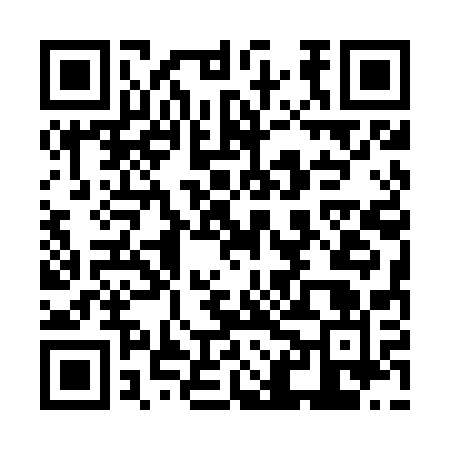 Ramadan times for Krasnobrod, PolandMon 11 Mar 2024 - Wed 10 Apr 2024High Latitude Method: Angle Based RulePrayer Calculation Method: Muslim World LeagueAsar Calculation Method: HanafiPrayer times provided by https://www.salahtimes.comDateDayFajrSuhurSunriseDhuhrAsrIftarMaghribIsha11Mon4:004:005:4911:373:325:265:267:0912Tue3:573:575:4711:373:335:285:287:1113Wed3:553:555:4511:363:345:295:297:1214Thu3:533:535:4211:363:365:315:317:1415Fri3:503:505:4011:363:375:335:337:1616Sat3:483:485:3811:363:385:345:347:1817Sun3:463:465:3611:353:405:365:367:2018Mon3:433:435:3411:353:415:375:377:2119Tue3:413:415:3111:353:425:395:397:2320Wed3:383:385:2911:343:445:415:417:2521Thu3:363:365:2711:343:455:425:427:2722Fri3:333:335:2511:343:465:445:447:2923Sat3:313:315:2311:343:475:465:467:3124Sun3:283:285:2011:333:495:475:477:3325Mon3:253:255:1811:333:505:495:497:3526Tue3:233:235:1611:333:515:505:507:3727Wed3:203:205:1411:323:525:525:527:3928Thu3:183:185:1111:323:545:545:547:4129Fri3:153:155:0911:323:555:555:557:4330Sat3:123:125:0711:313:565:575:577:4531Sun4:104:106:0512:314:576:586:588:471Mon4:074:076:0312:314:587:007:008:492Tue4:044:046:0012:315:007:027:028:513Wed4:014:015:5812:305:017:037:038:534Thu3:593:595:5612:305:027:057:058:555Fri3:563:565:5412:305:037:077:078:576Sat3:533:535:5212:295:047:087:088:597Sun3:503:505:5012:295:057:107:109:018Mon3:483:485:4712:295:067:117:119:049Tue3:453:455:4512:295:077:137:139:0610Wed3:423:425:4312:285:097:157:159:08